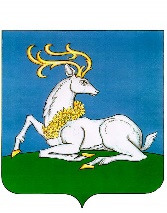 АДМИНИСТРАЦИЯОДИНЦОВСКОГО ГОРОДСКОГО ОКРУГА МОСКОВСКОЙ ОБЛАСТИПОСТАНОВЛЕНИЕ 06.08.2024 № 4645г. Одинцово        Руководствуясь Федеральным законом от 06.10.2003 № 131-ФЗ «Об общих принципах организации местного самоуправления в Российской Федерации», Законом Московской области от 30.12.2014 № 191/2014-ОЗ «О регулировании дополнительных вопросов в сфере благоустройства в Московской области», Уставом Одинцовского городского округа Московской области, Правилами благоустройства территории Одинцовского городского округа Московской области, утвержденными Решением Совета депутатов Одинцовского городского округа Московской области от 27.12.2019 № 11/13, в соответствии с Порядком выявления и демонтажа самовольно установленных некапитальных объектов на территории Одинцовского городского округа Московской области, утвержденным постановлением Администрации Одинцовского городского округа Московской области от 21.09.2020 № 2408, учитывая протокол Межведомственной комиссии по решению вопросов о демонтаже самовольно установленных некапитальных объектов на территории Одинцовского городского округа Московской области от 06.08.2024, в целях организации работы по освобождению земельных участков, находящихся в собственности Одинцовского городского округа Московской области и государственная собственность на которые не разграничена, от самовольно установленных на них некапитальных объектов, ПОСТАНОВЛЯЮ: Произвести демонтаж самовольно установленного некапитального объекта – автоматических ворот, расположенных по адресу: Московская область, Одинцовский городской округ, д. Глазынино, вблизи д. 9, в течение 14 календарных дней.         2. Демонтированный самовольно установленный некапитальный объект, его   составляющие элементы, подвергнуть эвакуации (перемещению) на временное хранение сроком на 3 месяца по адресу: Московская область, г. Одинцово, 
ул. Зеленая, уч. 34.3. Опубликовать настоящее постановление в официальном средстве   массовой информации Одинцовского городского округа Московской области и разместить на официальном сайте Одинцовского городского округа Московской области в сети «Интернет».        4. Настоящее постановление вступает в силу с даты его подписания.        5. Контроль за выполнением настоящего постановления возложить на  заместителя Главы Одинцовского городского округа Московской области 
Григорьева С.Ю.Исполняющий обязанности Главы Одинцовского городского округа                                                   М.А. ПайсовВерно: начальник общего отдела                                                          Е.П. КочетковаСОГЛАСОВАНОЗаместитель Главы Одинцовского городского округа – начальник Управления правового обеспечения Администрации Одинцовского городского округа 		                   А.А. ТесляЗаместитель Главы Одинцовского городского округа				                     С.Ю. ГригорьевНачальник Управления благоустройства                                            А.А. ЖуравлевНачальник юридического отделаУправления правового обеспечения	          Т.Л. СергееваРасчет рассылки:Новикова Н.И.+7 495 181-90-00 доб. 4312О демонтаже самовольно установленного некапитального объекта на территории  Одинцовского городского округа Московской областиОбщий отдел - 3 экз.Управление благоустройства - 1 экз.